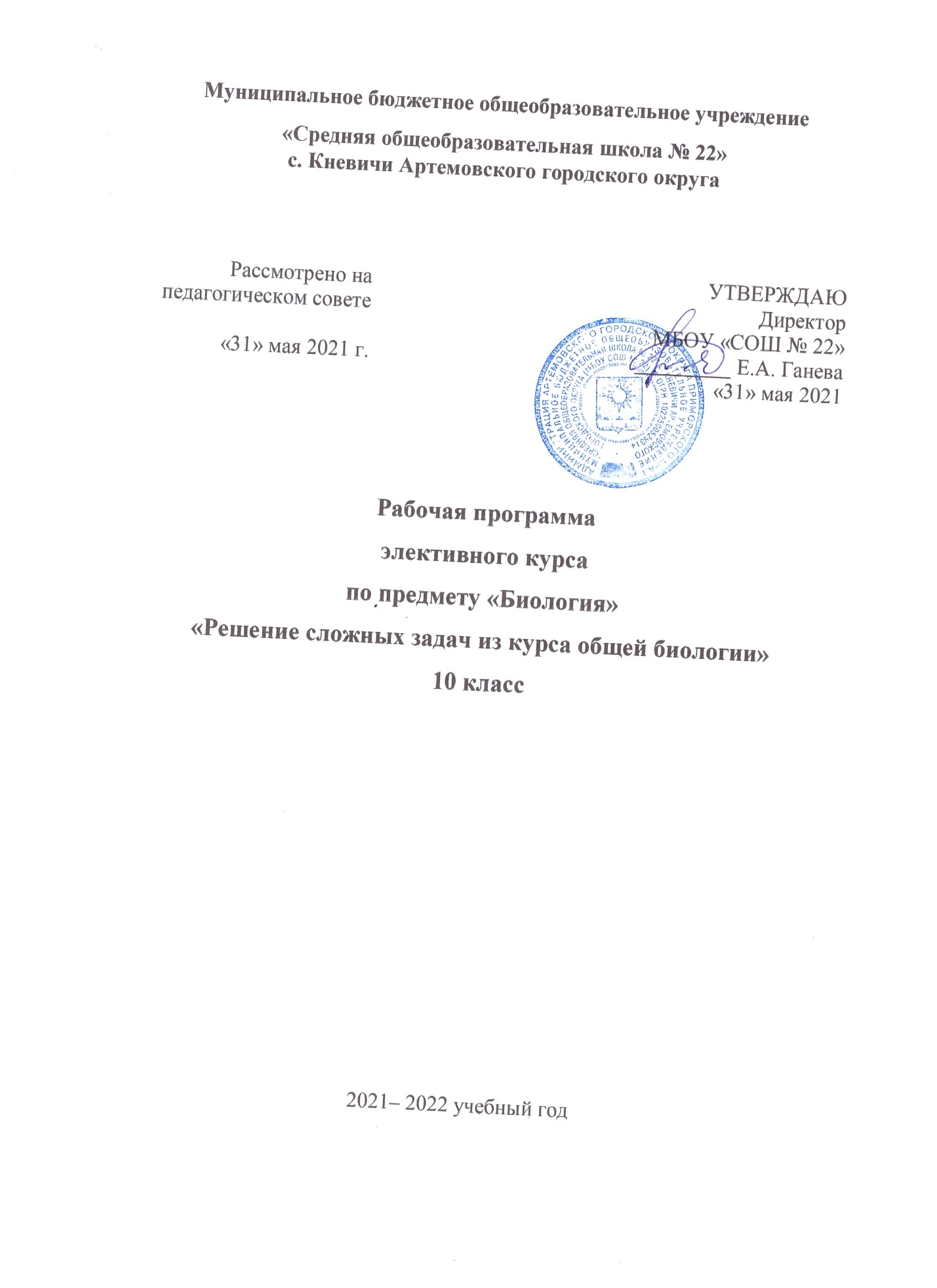 Пояснительная записка к предметному элективному курсу по биологии «Решение сложных задач из курса общей биологии»Рабочая программа элективного курса составлена на основе федерального государственного образовательного стандарта среднего общего образования. Элективный курс является предметно-ориентированным и предназначен для обучающихся 10 классов. В соответствии с учебным планом курс рассчитан на 1 час в неделю или 34 часа в год. Цель курса  Удовлетворение индивидуальных образовательных потребностей обучающихся по изучению предмета на повышенном уровне Задачи  Повышение качества биологического образования, формирование практических умений и навыков;  Развитие познавательных интересов, интеллектуальных и творческих способностей в процессе работы с различными источниками информации;  Отработка умений и навыков по выполнению типовых заданий, применяемых в контрольно-измерительных материалах;  Повторение, закрепление и углубление знаний по основным разделам школьного курса биологии с помощью различных образовательных ресурсов;  Формирование умения осуществлять разнообразные виды самостоятельной деятельности с образовательными ресурсами;  Создание условий для самообразования, формирования умений и навыков самостоятельной работы и самоконтроля своих достижений;  Создание условий для дифференцированного обучения и самоопределения обучающихся. Основная задача данного элективного курса рассмотрение наиболее сложных вопросов курса «Общая биология», отработка практических навыков при решении задач и оказание помощи учащимся при самоподготовке. Содержание курса и его объем определены на основе кодификатора элементов содержания по биологии для составления контрольных измерительных материалов (КИМ) единого государственного экзамена, стандарта основного общего образования по биологии, методических рекомендаций ФИПИ и анализа содержания контрольно-измерительных материалов по ЕГЭ по биологии за предыдущие годы. В каждом блоке элективного курса предполагается повторение материала и отработка учебных умений, вызывающих наибольшие затруднения. Авторская программа В.Н. Семенцовой предполагает повторение и систематизацию материала по семи содержательным блокам. В рамках элективного курса в 10 классе особое внимание уделено следующим содержательным блокам:  Биология как наука. Методы научного познания;  Клетка как биологическая система;  Организм как биологическая система. В каждом разделе подробно рассматриваются задания и темы, которые вызывают наибольшее затруднение у обучающихся. Большое внимание уделено практической составляющей курса «Общая биология». Предусмотрены практикумы по решению разных типов задач по молекулярной биологии, цитологии и генетике. Для решения задач подобного типа необходимо использовать знания о сущности процессов, установление причинно-следственных связей и умение объяснить полученный результат. Формы организации учебного процесса Большинство занятий проводится в виде практических работ с использованием имеющейся наглядности. Самообразование учащихся может идти с использованием различных источников информации, но их анализ, оценивание, интерпретация фактов, требуют обсуждения, что и предусматривается на занятиях элективного курса. При изучении отдельных тем обучающиеся составляют обобщающие схемы, таблицы, кластеры. Практические занятия предполагают широкое использование иллюстративного материала (схемы, электронные фотографии), а также изучение микроскопических препаратов. В качестве дополнения к данному курсу и учитывая развитие информационных технологий, планируется приложение в виде CD-дисков с иллюстративными и некоторыми справочными материалами по основным разделам курса. Это позволит восполнить недостаток наглядного и раздаточного материала. Знания проверяются с помощью КИМ, в том числе и посредством компьютерного тестирования. Ведущие методы  словесный (лекция, объяснение алгоритмов решения заданий, беседа, дискуссия);  наглядный (демонстрация натуральных объектов, презентаций уроков, видеофильмов, анимаций, фотографий, таблиц, схем в цифровом формате);  частично-поисковый, поисковый, проблемный (обсуждение путей решения проблемной задачи);  практический (выполнение задач, решение тестов и др.);  проектно-исследовательский (выполнение индивидуальных или групповых проектных работ) Формы обучения  коллективные (лекция, беседа, дискуссия, объяснение и т.п.);  групповые (обсуждение проблемы в группах, решение задач в парах и т.п.);  индивидуальные (индивидуальная консультация, тестирование и др). В конце изучения курса предусмотрен итоговый контроль в виде теста.Центр «Точка Роста»: Комплект коллекций демонстрационный (по разным темам курса биологии); комплект муляжей; цифровой микроскоп; видеофильмы и анимация по экологии, эволюции, генетике, селекции, микробиологии, биохимии; демонстрационные гербарии, комплект влажных препаратов; цифровая ученическая лаборатория  Содержание курсаРАЗДЕЛ 1. БИОЛОГИЯ КАК НАУКА. МЕТОДЫ НАУЧНОГО ПОЗНАНИЯ (2 ЧАСА) Повторение и систематизация материала о достижениях биологии, методах исследования, роли ученых в познании окружающего мира, об общих признаках биологических систем, основных уровнях организации живой природы, о роли биологических теорий, идей, гипотез в формировании современной естественнонаучной картины мира. Особое внимание уделено заданиям, в которых требуется определить область биологии, изучающую межвидовые отношения (экология), метод генетики человека, с помощью которого устанавливается характер наследования признаков (генеалогический); метод, используемый в генетике для определения геномных мутаций. РАЗДЕЛ 2. КЛЕТКА КАК БИОЛОГИЧЕСКАЯ СИСТЕМА (19 ЧАСОВ) Повторение и систематизация материала о строении и функциях клетки, ее химической организации, гене и генетическом коде, метаболизме, многообразии клеток, их делении; умения устанавливать взаимосвязь строения и функций органоидов клетки; умения распознавать и сравнивать клетки разных организмов, процессы, протекающие в них. В этом блоке наибольшие затруднения вызывают вопросы о строении и функциях органических компонентов и органоидов клетки, об энергетическом обмене веществ, о фотосинтезе, биосинтезе белка, репликации ДНК, различных типах деления клетки и решение разных типов задач по цитологии. При повторении внимание уделено, в том числе, и работе с рисунками по определению хромосомного набора клеток спорофита и гаметофита водорослей, мхов, папоротников, голосеменных и цветковых растений. Достаточно большое время отведено на решение заданий на определение числа хромосом и ДНК в разных фазах деления при образовании половых клеток у животных. Задания данного типа вызывают у обучающихся наибольшие затруднения, т.к для их решения необходимо актуализировать знания о сущности митоза и мейоза, процессах, протекающих в разных фазах, циклах развития растений разных отделов и умение объяснить полученные в каждом случае результаты. Для закрепления и отработки практических умений и навыков, а также контроля целесообразно использовать следующие виды заданий:  Определение верного (неверного) суждения;  Задания с множественным выбором ответов;  Обобщение и применение знаний о клеточном уровне организации жизни (хромосомный набор клеток эукариот и набора хромосом);  Установление последовательности биологических процессов (этапы фотосинтеза, биосинтез белка, изменение хромосом в мейозе, события в митозе);  Задание с изображением биологического объекта (клетки, органоидов, фаз митоза и мейоза);  Задание на анализ биологической информации;  Решение задач по цитологии на применение знаний в новой ситуации. РАЗДЕЛ 3. ОРГАНИЗМ КАК БИОЛОГИЧЕСКАЯ СИСТЕМА (10 ЧАСОВ) В данном разделе акцент сделан на повторение основ генетики, селекции и достижениях биотехнологии и овладение умениями сравнивать биологические объекты, процессы, явления, применять знания биологической терминологии и символики при решении задач по генетике. Наиболее сложными вопросами по генетике являются закономерности наследственности, выявленные Т. Морганом, задания по эмбриогенезу, проверяющие знание стадий развития зародыша, образования тканей животных из зародышевых листков, сравнение сперматогенеза и овогенеза. Поэтому при рассмотрении тем данного раздела подробно изучаются и анализируются признаки разных стадий  развития зародыша, установление соответствия между тканями и органами животных и конкретными зародышевыми листками, установление различия между генотипом, геномом и кариотипом, неаллельными и аллельными генами на конкретных примерах; причины хромосомных и геномных мутаций, постоянства хромосомного набора организмов при половом размножении, признаки модификационной и наследственной изменчивости, методы, применяемые в селекции и биотехнологии. Практическая часть направлена на решение генетических задач различных типов:  дигибридное скрещивание;  наследование признаков, сцепленных с полом;  сцепленное наследование признаков;  промежуточное наследование;  наследование групп крови;  анализ родословных. Календарно – тематическое планированиеТематическое планирование курса № Название раздела Название раздела Количество часов Введение Введение 1 1 1 Биология как наука. Методы научного познания Биология как наука. Методы научного познания 2 2 Клетка как биологическая система Клетка как биологическая система 19 3 Организм как биологическая система Организм как биологическая система 10 Резервное время Резервное время 2 2 ИТОГО ИТОГО 34 34 №ТемаТемаКоличество учебных часовКоличество учебных часовКоличество учебных часовФорма контроля№ТемаТемавсеготеорияпрактикаФорма контроляВведение Введение Введение 1101 Задачи элективного курса. Роль самообразования в познавательной деятельности. Задачи элективного курса. Роль самообразования в познавательной деятельности. 1Раздел 1. Биология как наука. Методы научного познания Раздел 1. Биология как наука. Методы научного познания Раздел 1. Биология как наука. Методы научного познания 2202 Общебиологические закономерности. Роль биологии в формировании научных представлений о мире. Ученые, которые внесли вклад в развитие знаний о живой природе Общебиологические закономерности. Роль биологии в формировании научных представлений о мире. Ученые, которые внесли вклад в развитие знаний о живой природе 1опрос3 Проявление свойств живого на разных уровнях организации. Система живой природы Проявление свойств живого на разных уровнях организации. Система живой природы 1опросРаздел 2. Клетка как биологическая система Раздел 2. Клетка как биологическая система Раздел 2. Клетка как биологическая система 199104 Химический состав клетки Химический состав клетки 1опрос5 Решение задач по биохимии клетки Решение задач по биохимии клетки 1решение задач6 Структурно-функциональная организация клеток прокариот и эукариот. Структурно-функциональная организация клеток прокариот и эукариот. 1опрос7 Распознавание и описание клеточных структур на электронных микрофотографиях и рисунках Распознавание и описание клеточных структур на электронных микрофотографиях и рисунках 1работа со схемами8 Пластический и энергетический обмен в клетке Пластический и энергетический обмен в клетке 1опрос9 Решение задач на определение суммарного энергетического эффекта Решение задач на определение суммарного энергетического эффекта 1решение задач10 10 Неклеточная форма жизни 1опрос11 11 Матричные процессы в клетке 1опрос12 12 Решение задач на определение молекулярной массы белка, длины и массы гена, определение нуклеотидного состава и числа водородных связей 1решение задач13 13 Решение задач на определение аминокислотного состава белка по таблице генетического кода 1решение задач14 14 Решение задач. Синтез всех видов РНК на матрице ДНК 1решение задач15 15 Решение задач. Синтез всех видов РНК на матрице ДНК 1решение задач16 16 Деление клетки. Митоз 1работа со схемами17 17 Мейоз и его значение для полового размножения. Гаметогенез. 1работа со схемами18 18 Фазы мейоза. Конъюгация и кроссинговер 1работа со схемами19 19 Решение задач на определение числа хромосом и количества ДНК на разных фазах митоза и мейоза 1решение задач20 20 Решение задач на определение числа хромосом и количества ДНК на разных фазах митоза и мейоза 1решение задач21 21 Решение задач на определение числа хромосом и количества ДНК на разных фазах митоза и мейоза 1решение задач22 22 Обобщение и систематизация знаний «Клетка как биологическая система»1Раздел 3. Организм как биологическая система Раздел 3. Организм как биологическая система Раздел 3. Организм как биологическая система 103723 23 Общие закономерности онтогенеза 1опрос24 24 Закономерности изменчивости. Классификация мутаций 1работа с таблицей25 25 Решение задач: дигибридное скрещивание (полное и неполное доминирование, группы крови) 1решение задач26 26 Решение задач на сцепленное наследование 1решение задач27 27 Решение задач на анализ родословных 1решение задач28 28 Решение комбинированных генетических задач 1решение задач29 29 Решение комбинированных генетических задач 1решение задач30 30 Решение комбинированных генетических задач 1решение задач31 31 Обобщение и систематизация знаний «Организм как биологическая система»132 32 Подготовка мини-проектов1защита мини-проектовПовторениеПовторениеПовторение21033 33 Итоговый контроль134 34 Резервное время (повторение) 1ИТОГОИТОГОИТОГО341717